Chủ đề: [Giải toán 6 Cánh Diều] - Toán lớp 6 tập 1 - Bài 9. Dấu hiệu chia hết cho 3, cho 9.Mời các em học sinh cùng tham khảo chi tiết gợi ý giải Bài 3 trang 39 theo nội dung bài Dấu hiệu chia hết cho 3, cho 9 SGK Toán lớp 6 tập 1 sách Cánh Diều chương trình mới của Bộ GD&ĐTGiải Bài 3 trang 39 Toán lớp 6 Tập 1 Cánh DiềuTìm chữ số thích hợp ở dấu * để số:a)  chia hết cho 3;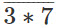 b)  chia hết cho 9.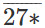 Giảia) * phải là một trong các số: 0; 1; 2; …; 9.  Số  chia hết cho 3 nên tổng các chữ số phải là số chia hết cho 3 hay(3 + * + 7) = (10 + *) chia hết cho 3 (1)Thay lần lượt * bằng các số 0; 1; 2; …; 9 vào (1) ta thấy các số thỏa mãn là: 2; 5; 8.Vậy các chữ số thích hợp điền vào dấu * để số  chia hết cho 3 là: 2; 5; 8. b) * phải là một trong các số: 0; 1; 2; …; 9.  Số  chia hết cho 9 nên tổng các chữ số phải là số chia hết cho 9 hay(2 + 7 + *) = (9 + *) chia hết cho 9 (2)Thay lần lượt * bằng các số 0; 1; 2; …; 9 vào (1) ta thấy các số thỏa mãn là: 0; 9Vậy các chữ số thích hợp điền vào dấu * để số  chia hết cho 9 là: 0; 9.~/~Vậy là trên đây Đọc tài liệu đã hướng dẫn các em hoàn thiện phần giải bài tập SGK Toán 6 Cánh Diều: Bài 3 trang 39 SGK Toán 6 Tập 1. Chúc các em học tốt